The second (and hopefully last)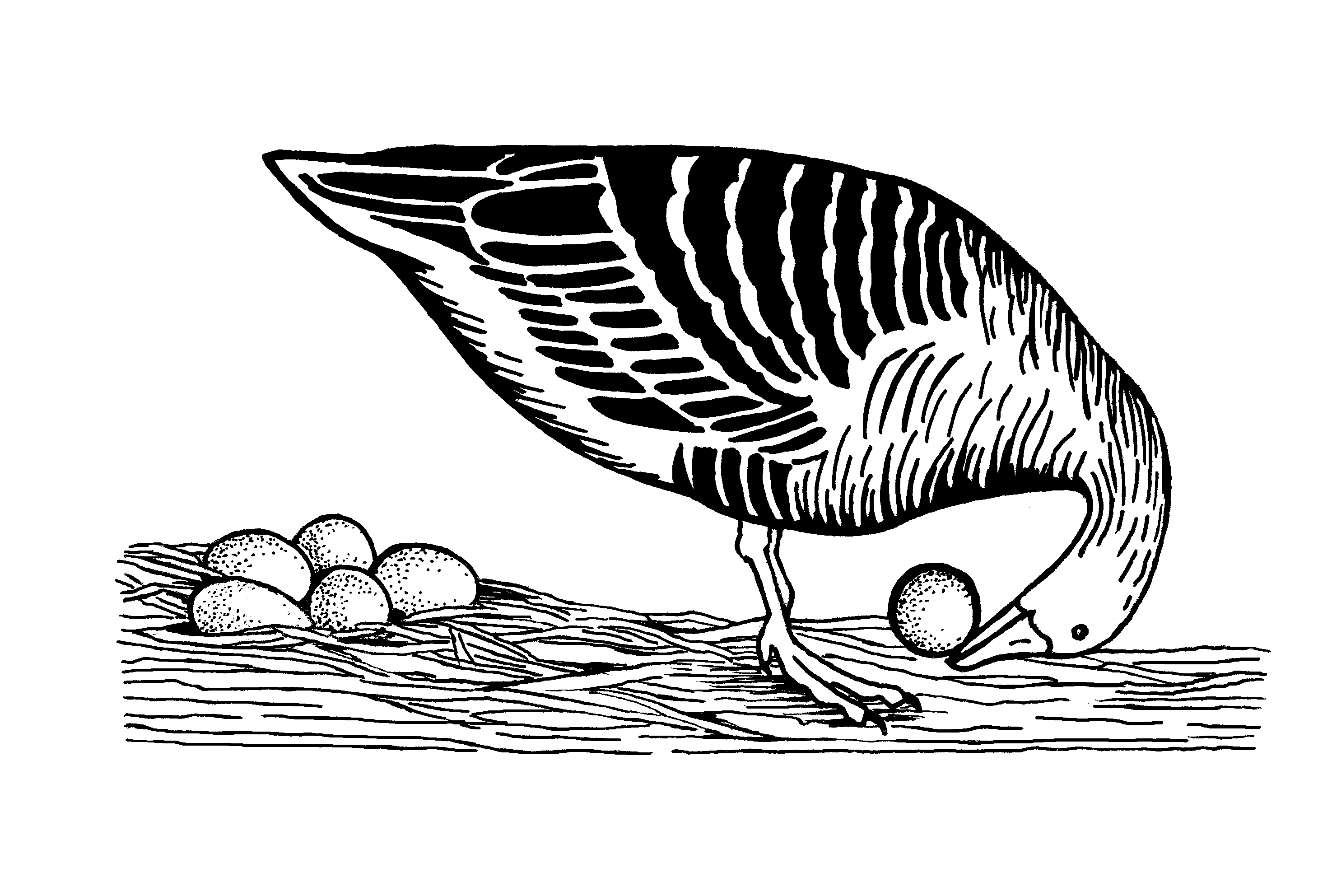 virtual conferenceof theEthologische Gesellschaft e.V.When? 25.02.2022, 13:00h – 17:00h (MEZ)Where? ZoomRegistration formWe welcome all researchers of any aspect of ethology. Please submit the completed form by e-mail to info@etho-ges.de. The deadline is 14 January 2022.Attendance I would like to attend the virtual meeting without a presentation.Your registration will be confirmed on the 14th of January and you will be sent the Zoom link shortly before the meeting. I am a student and I would like to attend and present my work at the meeting.Talks will be 5 minutes and can take the form of a traditional talk or a science slam, where everything is allowed that communicates your science in an entertaining way. Gwinner Awards will be offered for both categories.Participant informationName: 				E-Mail: 				Institution:				Society member:        Yes;                 No;                 I want to become one, please click herePresentationCategory:                    Traditional science talk          Science slamAuthor(s):				Title:				Abstract 		(max. 250 words)Please consider my contribution for the Gwinner Award:		  Yes 	  No